RESUMOAs lesões odontogênicas compreendem um grupo diversificado de lesões que comumente acometem a cavidade oral e são derivadas dos tecidos que originam o dente. Seus mecanismos de desenvolvimento e progressão ainda não são completamente conhecidos, porém alguns estudos investigam a participação de algumas proteínas especificas nesses eventos. O objetivo desse estudo é investigar a expressão da proteína K-RAS nestas patologias e correlacionar a expressão protéica com o comportamento das lesões estudadas. A análise imunohistoquímica foi realizada em 20 casos de cisto dentígero (CD) queratocisto odontogênico (CO) e ameloblastoma (Am), totalizando 60 casos analisados. Considerando-se a imunoexpressão de K-RAS na camada basal do CD, 11 (55%) casos apresentaram hiperexpressão (score 3), já na camada suprabasal em 13 (65%) dos casos. O mesmo foi observado na análise do CO, nos quais a camada suprabasal obteve 8 (40%) dos casos com score 3, enquanto a camada basal atingiu esse nível em apenas 5 (25%) dos casos. Em relação ao Am a hiperexpressão foi observada em 6 (30%) dos casos. Portanto acredita-se que a expressão de K-RAS nas lesões odontogênicas seja inversamente proporcional ao comportamento agressivo dessas lesões.Palavras-chave: K-RAS, lesões odontogênicas, imunohistoquímicaIntroduçãoLesões odontogênicas são derivadas dos tecidos que dão origem ao dente e constituem um grupo diversificado de patologias bucais [1]. Podem se originar a partir do epitélio, ectomesênquima e/ou mesênquima da região [2]. Seu desenvolvimento e a sua progressão estão associados a diversos eventos, sendo relacionados a enzimas que degradam material extracelular, a adesão entre as moléculas e fatores de proliferação, angiogênese e osteólise [3]. A proteína K-RAS é membro da família das pequenas proteínas G que se liga aos nucleotídeos trifosfato de guanosina (GTP) e difosfato de guanosina (GDP) e está associada à regulação da resposta celular aos estímulos extracelulares [4]. Em seu estado normal, essa proteína pode ser inativa, quando ligadas ao GDP, ou ativa, quando ligada ao GTP. Uma vez ativada, estimula os reguladores sequencialmente da proliferação, tais como a MAPK, que envia sinais ao núcleo e favorecendo a proliferação celular [5]. A ativação dessa proteína foi observada tanto como um evento precoce durante a tumorigênese, quanto como um evento tardio [6,7]. Em uma reação imunohistoquímica, a K-RAS foi detectada em ambos os casos, em epitélio normal e epitélio odontogênico neoplásico [8]. Sandros et al sugeriram que a expressão do gene K-RAS pode ser usado como um marcador para auxiliar na detecção do comportamento biológico e no prognóstico dos ameloblastomas.Estudos revelam a relação dessa proteína com o crescimento do ameloblastoma, sugerindo que as funções de K-RAS é regular a proliferação e diferenciação celular no epitélio odontogênico normal e neoplásico. Entretanto, a literatura é escassa quando se trata da relação entre a proteína K-RAS, as lesões odontogênicas.Material e métodosAnálise clinicopatológicaAs fichas anátomo-clínicas dos pacientes com o diagnóstico de ameloblastoma, ceratocisto odontogênico e cisto dentígero diagnosticados no laboratório de Histopatologia do Departamento de Biociênicas e Diagnóstico Bucal do Instituto de Ciências e Tecnologia/Unesp São José dos Campos, no período de 1980 a 2015, foram retrospectivamente revisados. O projeto de pesquisa foi submetido ao Comitê de Ética em Pesquisa do ICTSJC/UNESP (CAAE: 55685816.3.0000.0077)Os dados coletados incluem sexo, idade, localização e outras características clínico-imaginológicas, quando estivessem disponíveis. Excluiu-se os casos que não tiveram as lâminas de H&E e os bloco em parafina disponíveis.Reação imuno-histoquímicaCortes de 3 um foram pré-aquecidos a 56 o C por 12 horas, as lâminas foram submetidas ao Trilogy ® (Cell Marque Rocklin, USA) 1:100 em panela de pressão por 15 minutos. O bloqueio da peroxidase endógena se realizou com solução de peróxido de hidrogênio 3% (Merck) em tampão TBS durante 15 minutos a temperatura ambiente. As proteínas foram bloqueadas com reagente comercial específico após 20 minutos de tratamento a temperatura ambiente. Em seguida, as lâminas foram cobertas com o anticorpo primário K-RAS (Abcam, Cambridge, MA, EUA) previamente diluído em diluente 1:100 (Dako;DakoCytomation) e incubadas por duas horas a temperatura ambiente. A detecção da reação foi feita com o sistema comercial estreptoavidina biotina-peroxidase de acordo com as especificações do fabricante (EnVision, Dako;DakoCytomation), utilizando o substrato cromogênico DAB (diaminobenzidina,DakoCytomation). Por fim, os cortes foram contra-corados com hematoxilina de Harris.A marcação citoplasmática foi classificada em scores, segundo a classificação modificada de Vered et al, 2009 [10], em 1 (0-10%), 2 (11-50%) e 3 (51-100%). A contagem foi realizada em microscópio de luz (Zeiss Axioplan2), aumento de 400x, dividindo-se cada corte em 5 áreas aleatoriamente selecionadas com pelo menos 100 células, as quais foram classificadas em marcação positiva ou negativa. Nos casos de cisto dentígero e ceratocisto odontogênico, a contagem foi ainda subdividida entre camada basal e suprabasal e realizada separadamente. Além disso, a intensidade de marcação foi analisada subjetivamente.Análise estatísticaAssociações entre as variáveis em tabelas de contingências de 2x2 foram realizadas com uso do teste exato de Fisher ou X2, e o nível de significância de 5% foi considerado para todos os testes. ResultadosOs resultados clinico-patológicos e imunohistoquímicos estão resumidos na Tabela 1(A, B e C). Pacientes do sexo masculino foram os mais afetados no CD, CO e Am representando 13 (65%), 11 (55%) e 13 (65%) casos, respectivamente. Em relação a faixa etária, 10 (50%) casos de cisto dentígero analisados acometeram crianças e jovens, com até 20 anos. A idade média examinada foi de 25,85 anos, variando de 5 à 64 anos de idade. Para o CO, a idade média de acometimento foi de 34,4 anos, variando de 18 à 63 anos. Já nos casos de Am, a idade mínima foi de 18 e a máxima 82, sendo a média de 40,5 anos de idade.Radiograficamente, todos os 20 (100%) casos de cisto dentígero apresentaram-se como uma imagem radiolúcida unilocular bem delimitada, 14 (70%) casos de ameloblastoma e 10 (50%) de ceratocisto odontogênico exibiram área radiolúcida multilocular e demais casos não havia exame radiográfico. As três lesões foram predominantes em pacientes leucodermas na região de posterior mandíbula.Microscopicamente, nos casos de CD, observou-se a presença de um epitélio pavimentoso estratificado delgado, não queratinizado e, por vezes regiões de espessamento epitelial, encontradas em 6 (30%) dos casos (Figura 1A). Vinte e cinco por cento dos casos apresentaram áreas degeneração hidrópica na camada suprabasal. As cápsulas de tecido conjuntivo fibroso exibiram em 2 (10%) dos casos áreas com hemorragia e ilhas de epitélio odontogênico. A inflamação foi ausente em 13 (65%) das lâminas analisadas e, quando encontrada, consistia em um discreto infiltrado inflamatório crônico. Nos casos de CO, 20 (100%) exibiram epitélio pavimentoso estratificado com poucas camadas, enquanto os outros 7 (35%) exibiram um epitélio mais espesso. Todos os cortes apresentaram a camada de paraqueratina e superfície epitelialcorrugada. As células da camada basal do epitélio variaram entre cúbicas e colunares e apresentaram-se dispostas em paliçada com núcleo hipercromático (Figura 1B) . A camada suprabasal exibiu áreas de degeneração hidrópica e acantólise em 9 (45%) e 5 (25%) dos casos, respectivamente. Na cápsula de tecido conjuntivo fibroso, foram observados focos de hemorragia em 4 (20%) dos cortes e discreto infiltrado inflamatório crônico em 9 (45%).No ameloblastoma o padrão folicular foi predominante sendo observado em 12 (60%) dos casos, seguido pelo plexiforme em 8 (40%). No padrão folicular, observou-se a formação de ilhas de células epiteliais colunares, com núcleo em polarização invertida e hipercromáticos, semelhante a ameloblastos, circundando as células fusiformes frouxamente arranjadas semelhante ao retículo estrelado (Figura 1C) No padrão plexiforme também obervou-se a formação das ilhas epiteliais que desenvolveram anastomoses, formando longos cordões epiteliais.Em relação à expressão da K-RAS, dos 60 casos analisados, 48 (80%) apresentaram marcação positiva independentemente da intensidade. O CD foi a lesão odontogênica que mais fortemente a expressou, com uma média de 11,6 (58%) e 12 (60%) casos com forte marcação nas camadas basal e suprabasal, respectivamente (Figura 1D). No CO, a forte marcação foi observada na camada suprabasal, com uma média de 8 (40%) casos, enquanto a camada basal apresentou apenas 5 (25%) (Figura 1E). Nos casos de Am a média de expressão forte observada foi de 8,6 (43%) casos (Figura 1F).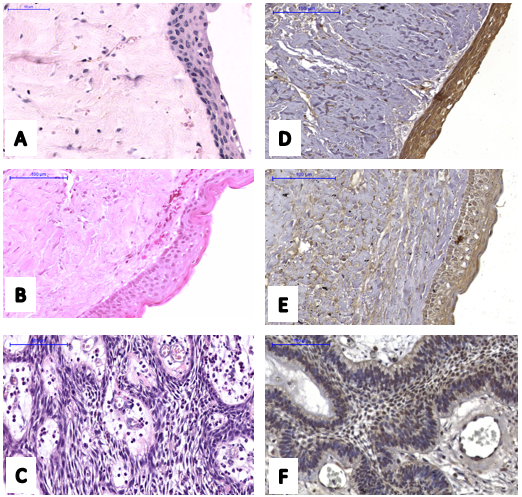 Figura 1. Fotomicroscopia demonstrando as características histopatológicas dos casos de CD(A): epitélio pavimentoso estratificado delgado, não queratinizado; CO(B): epitélio pavimentoso estratificado paraqueratinizado delgado, com superfície corrugada e células da camada basal dispostas em paliçada com núcleo hipercromático; Am(C): padrão folicular com a formação de ilhas de células epiteliais colunares, núcleo em polarização invertida e hipercromáticos. A expressão imunohistoquímica de K-RAS no CD(D): forte marcação nas camadas basal e suprabasal; CO(E) com marcação mais evidente na camada suprabasal; Am(F): maior marcação nas células periféricas .     	No CD, 11 (55%) e 13 (65%) dos casos foram classificados com score 3, na camada basal e suprabasal, respectivamente. No CO, a camada suprabasal em  8 (40%) dos casos >50% das células foram positivas, enquanto a camada basal atingiu esse nível em apenas 5 (25%) dos casos. Em relação ao Am, a superexpressão foi observada em 6 (30%) dos casos.Não houve correlação entre a expressão de K-RAS,  a idade (p=0,339) e sexo (p=0,668) dos pacientes. Foi observada uma maior expressão na camada basal dos casos de CD quando comparados ao CO, entretanto essa diferença não foi estatisticamente significante (p=0,057). Em relação, à camada suprabasal não houve diferença estatisticamente significante (p=0,357). Comparando as três lesões sem estratificação das camadas entre os grupos também não houve diferença estatísticamente significante (p=0,623).DiscussãoAs lesões odontogênicas estão entre as patologias mais encontradas na cavidade bucal e tem sido estudadas em diversas partes do mundo [11].  O CD é o mais comum de todos os cistos odontogênicos de desenvolvimento, representando de 20 a 24% dos casos. Ele se desenvolve em torno da coroa de um dente não erupcionado a partir do acúmulo de líquido entre o epitélio reduzido do órgão do esmalte e o dente impactado [12, 13]. Demirkol et al revelaram uma maior prevalência do CD em pacientes do sexo masculino com uma proporção aproximada M:F de 1,5:1 e o mesmo foi o observado nos nossos casos. As demais características clínicas e histológicas obtidas também condizem com os dados presentes na literatura. O CD foi comumente encontrado em pacientes jovens, com até 30 anos de idade, em mandíbula posterior, próximo a região de terceiro molar, sendo radiograficamente representado por uma imagem radiolúcida unilocular bem definida associada a um dente impactado [12,13,14]. 	O antigo tumor odontogênico ceratocístico foi reclassificado pela OMS em 2017, retornando à classe de cisto odontogênico [15,16,17] como CO. Dentre as justificativas para essa mudança está o fato da marsupialização ser um método de tratamento eficaz para o CO, onde após a descompressão, o epitélio de revestimento se assemelha mais com a mucosa oral do que com o epitélio característico dessa patologia, característica normalmente não associada às neoplasias [16,17]. Vázquez-Romero et al descreveram essa lesão como predominantemente encontrada em leucodermas do sexo masculino, assim como foi verificado neste presente estudo.	O CO ocorre principalmente na mandíbula, em particular na região do terceiro molar, ângulo e ramo mandibular, com uma proporção mandíbula-maxila de 2:1. Pode aparecer em qualquer idade, no entanto, é mais frequente em adultos jovens entre 20 e 30 anos [18]. Características semelhantes as descritas na literatura foram observadas, 13 (65%) dos casos de CO ocorreram na região de mandíbula posterior, em pacientes com idade média de 34,4 anos, sendo a faixa etária entre 21 e 40 anos a mais comumente encontrada. 	O Am representa cerca de 1% de todos os tumores de cabeça e pescoço e 9-11% dos tumores odontogênicos. Geralmente apresenta crescimento lento porém é localmente invasivo [19]. Sua maior incidência está entre a terceira e quarta décadas de vida e a predileção entre sexo masculino e feminino varia de acordo com a região na qual o estudo é realizado, sendo a proporção 1:1 frequentemente observada ou com uma ligeira predileção pelo sexo masculino, como na população indiana, por exemplo [19,20]. Em relação aos casos de Am analisados no presente estudo, a idade média de acometimento foi de 40,5 anos, sendo a faixa etária entre 21 e 40 anos a mais prevalente (40%). Dos 20 casos analisados, 13 foram em pacientes do sexo masculino, demonstrando uma ligeira predileção por esse gênero. É mais comum na região posterior da mandíbula e radiograficamente pode se apresentar como uma imagem radiolúcida unilocular ou multilocular, com aspecto de bolhas de sabão, sendo a última a mais comumente observada [20, 21, 22]. Milman at al verificaram, microscopicamente, uma prevalência pelo padrão histológico folicular, seguido pelo plexiforme e mais raramente o padrão desmoplásico. Os casos de Am estudados evidenciam as características descritas na literatura, sendo 95% em mandíbula posterior. Dos 20 casos, 14 (70%) apresentaram aspecto radiográfico multilocular e 12 (60%) com padrão histológico folicular, sendo o restante com padrão plexiforme (40%).A K-RAS é uma das proteínas que participa da regulação do ciclo de proliferação celular [23]. Mutações nesse oncogene estimulam as GTPases e foram documentadas em 30% de todos os cânceres humanos sendo, por vezes, associadas a resistência à quimioterapia e terapia-alvo [24]. Cox et al sugerem que as mutações do gene K-RAS são eventos genéticos iniciais na progressão do tumor e que sua expressão contínua é necessária também para a manutenção do mesmo [25]. Na literatura, inúmeras pesquisas demonstram as ligações entre o gene mutado e lesões malignas, entretanto, não existem evidências que mostrem a marcação da proteína em lesões benignas como os cistos e tumores odontogênicos. A camada basal dos casos de CD apresentou maior expressão de K-RAS quando comparada aos casos de CO, porém essa diferença não foi estatisticamente significante, mas foi borderline (p=0,057), provavelmente por conta do pequeno número de amostras (n=20). Essa diferença não foi estatisticamente significativa para a camada suprabasal dos casos por conta dos aspectos microscópicos dos casos de CD, nos quais o epitélio foi, por vezes, muito delgado, dificultando a estratificação das camadas. No CO, a hiperexpressão foi observada na camada suprabasal. A expressão de K-RAS, geralmente, é restrita às células da camada basal ou foliculares da pele de camundongos, fato que pode sugerir falta da capacidade de renovação destas células enquanto a expressão em outros compartimentos do epitélio pode sugerir a iniciação e progressão de algumas neoplasias [26]. Já na camada basal da epiderme, a hiperexpressão de K-RAS pode ser suficiente para a transformação maligna, pois nesta camada há a presença de células tronco [27].  Alteração na via de sinalização celular, como por exemplo na MAPK, é reportada nos cistos e tumores odontogênicos [28]. A maior ligação da K-RAS e da Raf quinase (BRAF) nos ameloblastomas resulta na maior atividade da ERK 1 e 2 tanto no citoplasma quanto no núcleo [28]. Neste presente estudo, a expressão de K-ras foi semelhante entre os demais cistos odontogênicos quando as camadas foram comparadas de forma agrupada. ConclusãoA expressão de K-RAS nos CD foi predominante nas células da camada basal, enquanto no CO foi na camada suprabasal, mas quando não estratificamos as camadas, a expressão foi semelhante entre CO e Am, podendo sugerir que quanto menor a sua expressão, maior a agressividade da lesão.BibliografiaNeville BD, Damm DD, Allen CM, Bonquot JE. Oral and maxillofacial pathology. In: Neville BD, editors, 2nd ed. Philadelphia: W. B. Saunders -an Imprint of Elsevier; 2004Barnes L, Eveson JW, Reichart P, Sidransky D. World Health Organization Classification of Tumors: Pathology and Genetics Head and Neck Tumors. Lyon: IARC press, 2005, 430p. de Moraes M, de Lucena HF, de Azevedo PR, Queiroz LM, Costa A de L. Comparative Imunnohistochemical expression of RANK, RANKL and OPG in radicular and dentigerous cyst. Arch Oral Biol. 2011 Nov;56(11):1256-63Schubbert S, Shannon K, Bollag G. Hyperactive Ras in developmental disorders and cancer. Nat Rev Cancer 2007;7:295–308. Kumar V, Abbas AK, Fausto N, Mitchell RN. Robbins basic pathology. IN: Elsevier, editor, 8th ed. Philadelphia: W. B. Saunders -an Imprint of Elsevier; 2008 Bos JL. The RAS gene Family and human carcinogenesis. Mutat Res. 1988 May;195(3):255-71.Quintanilla M, Brown K, Ramsden M, Balmain A. Carcinogen-specific mutation and amplification of Ha-ras during mouse skin carcinogenesis. Nature. 1986 Jul 3-9;322(6074):78-80. Kumamoto H, Takahashi N, Ooya K. K-Ras gene status and expression of Ras/mitogen-activated protein kinase (MAPK) signaling molecules in ameloblastomas. J Oral Pathol Med. 2004 Jul;33(6):360-7. Sandros J, Heikinheimo K, Happonen RP, Stenman G.Expression of P21-RAS in odontogenic tumours. APMIS. 1991 Jan;99(1):15-20. Vered M, Peleg O, Taicher S, Buchner A. The immunoprofile of odontogenic keratocyst (keratocystic odontogenic tumor) that includesexpression of PTCH, SMO, GLI-1 and bcl-2 is similar to ameloblastoma but different from odontogenic cysts. J Oral Pathol Med. 2009 Aug;38(7):597-604.Araujo JP, Lemos CA, Miniello TG, Alves FA. The relevance of clinical and radiographic features of jaw lesions: A prospective study. Braz Oral Res. 2016 Aug 22;30(1):e96. Demiriz L,  Misir AF,  Gorur DI. Dentigerous cyst in a young child. Eur J Dent. 2015 Oct-Dec; 9(4): 599–602. Kirtaniya BC, Sachdev V, Singla A, Sharma AK. Marsupialization: a conservative approach for treating dentigerous cyst in children in the mixed dentition. J Indian Soc Pedod Prev Dent. 2010 Jul-Sep;28(3):203-8.Demirkol M, Ege B, Yanik S, Aras MH, Ay S. Clinicopathological study of jaw cysts in southeast region of Turkey. Eur J Dent. 2014 Jan-Mar; 8(1): 107–111. El-Naggar A.K., Chan J.K.C., Grandis J.R., Takata T., Slootweg P.J. (Eds): WHO Classification of Head and Neck Tumors (4th edition). IARC: Lyon 2017. Speight PM, Takata T. New tumour entities in the 4th edition of the World Health Organization Classification of Head and Neck tumours: odontogenic and maxillofacial bone tumours. Virchows Arch. 2017 Jul 3. Wright JM, Vered M. Update from the 4th Edition of the World Health Organization Classification of Head and NeckTumours: Odontogenic and Maxillofacial Bone Tumors. Head Neck Pathol. 2017 Mar;11(1):68-77.  Vázquez-Romero MD, Serrera-Figallo ML, Alberdi-Navarro J, Cabezas-Talavero J, Romero-Ruiz MM, Torres-Lagares D, Aguirre-Urizar JM, Gutiérrez-Pérez JL. Maxillary peripheral keratocystic odontogenic tumor. A clinical case report. J Clin Exp Dent. 2017 Jan 1;9(1):e167-e171.Masthan KM, Anitha N, Krupaa J, Manikkam S. Ameloblastoma. J Pharm Bioallied Sci. 2015 Apr;7(Suppl 1):S167-70.Krishnapillai R, Angadi PV. A clinical, radiographic, and histologic review of 73 cases of ameloblastoma in an Indianpopulation. Quintessence Int. 2010 May;41(5):e90-100.Milman T, Ying GS, Pan W, LiVolsi V. Ameloblastoma: 25 Year Experience at a Single Institution. Head Neck Pathol. 2016 Dec;10(4):513-520.da Silva HE, Costa Edo S, Medeiros AC, Pereira PS. Ameloblastoma during pregnancy: a case report. J Med Case Rep. 2016 Sep 6;10(1):244. Fischer A, Mühlhäuser WWD, Warscheid B, Radziwill G. Membrane localization of acetylated CNK1 mediates a positive feedback on RAF/ERK signaling. Sci Adv. 2017 Aug 11;3(8):e1700475. Yuan TL, Fellmann C, Lee CS, Ritchie CD, Thapar V, Lee LC, Hsu DJ, Grace D, Carver JO, Zuber J, Luo J, McCormick F, Lowe SW. Development of siRNA payloads to target KRAS-mutant cancer. Cancer Discov. 2014 Oct;4(10):1182-1197. Cox AD, Fesik SW, Kimmelman AC, Luo J, Der CJ. Drugging the undruggable RAS: Mission possible? Nat Rev Drug Discov. 2014 Nov;13(11):828-51. Perez-Losada J, Balmain A. Stem-cell hierarchy in skin cancer. Nat Rev Cancer. 2003 Jun;3(6):434-43.Vitale-Cross L, Amornphimoltham P, Fisher G, Molinolo AA, Gutkind JS. Conditional expression of K-ras in an epithelial compartment that includes the stem cells is sufficient to promote squamous cell carcinogenesis. Cancer Res. 2004 Dec 15;64(24):8804-7. Diniz MG, Gomes CC, de Sousa SF, Xavier GM, Gomez RS. Oncogenic signalling pathways in benign odontogenic cysts and tumours. Oral Oncol. 2017 Sep;72:165-173. AnexosTabela 1 - A: Dados gerais dos casos de CD analisados.Grupos: 1=CD; 2=CO; 3=Am / Sexo: Masculino=1; Feminino=2 / Raça: Leucoderma=1 Outros=2 / Local: Mandíbula Posterior=1; Mandíbula Anterior=2; Maxila Posterior=3; Maxila Anterior=4 / RX: Unilocular=1; Multilocular=2 / RAS (intensidade de marcação): Forte=1; Média=2; Fraca=3; Inexistente=4Tabela 1 - B: Dados gerais dos casos de CO analisados.Grupos: 1=CD; 2=CO; 3=Am / Sexo: Masculino=1; Feminino=2 / Raça: Leucoderma=1 Outros=2 / Local: Mandíbula Posterior=1; Mandíbula Anterior=2; Maxila Posterior=3; Maxila Anterior=4 / RX: Unilocular=1; Multilocular=2 / RAS (intensidade de marcação): Forte=1; Média=2; Fraca=3; Inexistente=4Tabela 1 - C: Dados gerais dos casos de Am analisados.Grupos: 1=CD; 2=CO; 3=Am / Sexo: Masculino=1; Feminino=2 / Raça: Leucoderma=1 Outros=2 / Local: Mandíbula Posterior=1; Mandíbula Anterior=2; Maxila Posterior=3; Maxila Anterior=4 / RX: Unilocular=1; Multilocular=2 / RAS (intensidade de marcação): Forte=1; Média=2; Fraca=3; Inexistente=4CasosGrupoIdadeSexoRaçaLocalRXRASScore BScore SBScore Am1140111113321151211133316114113341272131411516412113236153211132371501111312813111113229113214123310136111141111113211133312121211113313118113141114111212141115111212113316117111141117114113123318151211133191491111133201251111333CasosGrupoIdadeSexoRaçaLocalRXRASScore BScore SBScore Am212192121323222282141313232562111133242621222312252201132312262141211411272132231312282541131312292521222233302261111223312181112133322312141322332242112312342631111233352351111411362522112311372181112322382222242311392561212233402252112411CasosGrupoIdadeSexoRaçaLocalRXRASScore BScore SBScore Am4134821122242323121122433571212324432011122345322221232463431212414737421113348382211223493151141315036012122251334221232523342212415331811114154364111232553181212415633922122357331111233583401111325934011112360348111223